REFERÊNCIA PARA DIVULGAÇÃO DE BOAS PRÁTICAS - ESCOLAS E D.E.Nome da Escola: E.E. José Geraldo Vieira                                                                                                                                                                                                                                                            Nome do(a)  Diretor(a): Teder Roberto SacomanNome do Projeto / Ação / Evento: COVID-19Tipo do Projeto / Ação / Evento: Projeto InterdisciplinarObjetivo do Projeto / Ação / Evento:Promover o aprendizado significativo do conhecimento de modo integral e sua aplicação por meio do desenvolvimento das habilidades curriculares no contexto atual.Data de Realização: 10/07/2020Público Alvo (Tipo / Quantidade): AlunosOrganização: Prof. Coord. Humanas – Erick Silva dos SantosQuantidades de Participantes: 400Impacto nos Resultados Educacionais da Escola:Os professores, dentro de seus respectivos componentes, buscaram associações das habilidades curriculares com a temática da pandemia atual. Assim, organizaram e deram as diretrizes aos alunos via Classroom para que fossem realizadas pesquisas que pudessem contemplar tais direcionamentos de relação dos conhecimentos escolares com as diversas questões que giram em torno da pandemia. A aplicação, identificação de conceitos ou teorias e abordagens gerais dos componentes curriculares participantes, puderam ser desenvolvidas em habilidades específicas. Para a expressão do aprendizado, foi proposto o registro do tipo notícias, reportagens, artigos ou crônicas típicos da estética jornalística. No caso, em formato digital de produção. Foi elaborado cronograma de trabalho com acompanhamento previsto por todo o grupo participante. Para tanto, o arquivo digital utilizado (Google documentos), possibilitou a interação em tempo real, por parte de professores, nas orientações e, de alunos, nas edições do arquivo (jornal digital). A proposta foi desafiadora nos aspectos comunicativos (para as diretrizes do trabalho), de integração dos alunos para o trabalho em grupo, da operacionalização para a produção, entre outros que surgiram no decorrer do processo. Estes aspectos desafiadores por natureza, ganharam potência por conta do contexto à distância de educação.Hove produções que contemplaram efetivamente a proposta e outras parcialmente, mas com boas produções. Contudo, ouvindo os alunos em momentos posteriores à finalização do trabalho, muitos reconheceram resultados positivos de aprendizagem, assim como o próprio grupo docente participante Parcerias Envolvidas: - Imagens (Anexar até 3 fotos do Projeto / Evento) – (Atentar para a legislação pertinente, quanto à autorização para uso de imagens e direitos – Enviar cópias das autorizações):         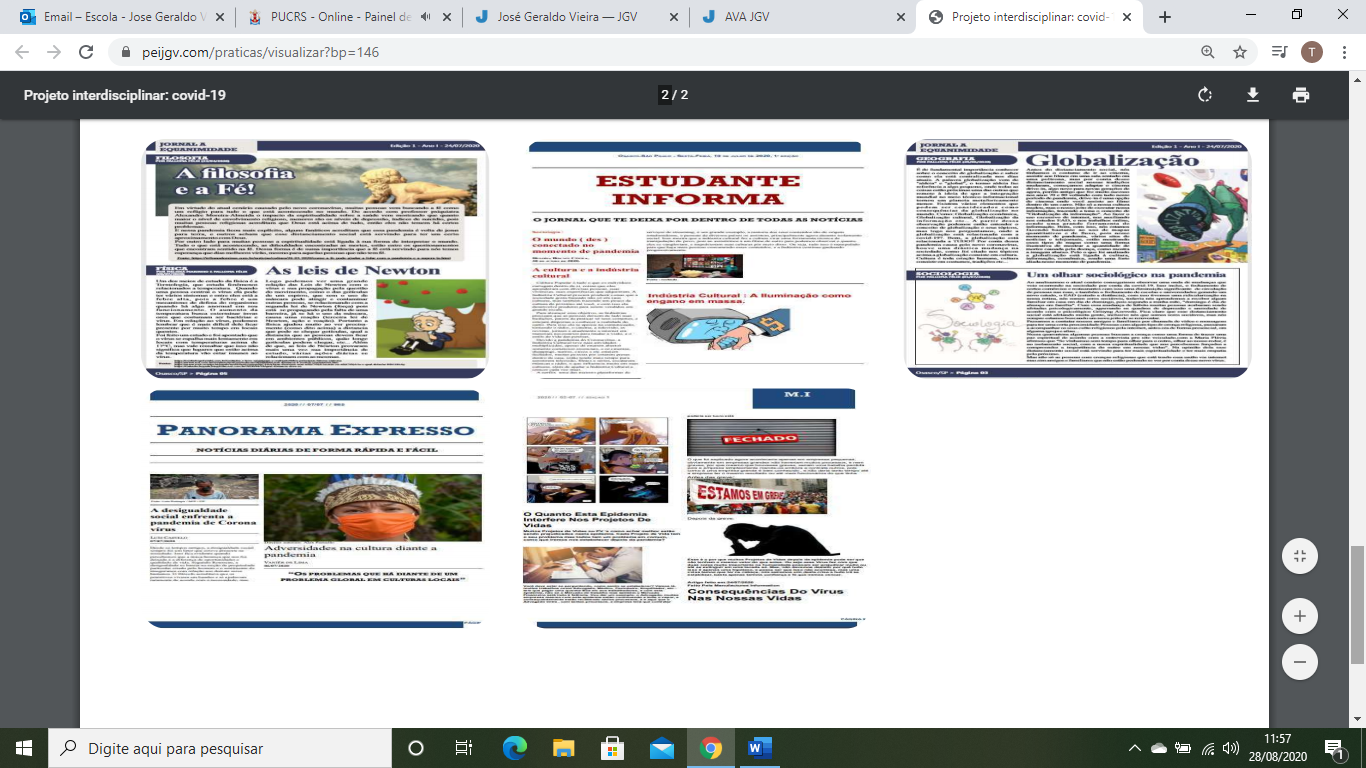 